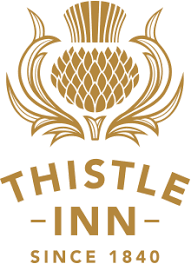 Mid-Winter Christmas menuMain + Dessert $39MainRoast Chicken, potato, beans, cranberry jusWild mushroom risotto, truffle oilLamb rump, creamed barley, mint pesto, jusDessertSticky Date pudding, vanilla bean icecreamPear, ginger, chilli, lemongrass & pistachio crumble, honey gelato